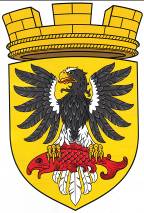                      Р О С С И Й С К А Я   Ф Е Д Е Р А Ц И ЯКАМЧАТСКИЙ КРАЙП О С Т А Н О В Л Е Н И ЕАДМИНИСТРАЦИИ ЕЛИЗОВСКОГО ГОРОДСКОГО ПОСЕЛЕНИЯОт     26.  04.  2019                                                                                               №    448  -п                                                                      г. ЕлизовоРуководствуясь статьями 36, 37 Градостроительного кодекса Российской Федерации, ч.2 ст.7 Земельного кодекса Российской Федерации, Федеральным   законом  от   06.10.2003    № 131-ФЗ   «Об  общих  принципах организации местного самоуправления в Российской Федерации, ст. 36 Жилищного кодекса Российской Федерации,  в соответствии с Приказом Минэкономразвития России от 01.09.2014 № 540 «Об утверждении классификатора видов разрешенного использования земельных участков», Правилами присвоения, изменения и аннулирования адресов, утвержденных Постановлением Правительства Российской Федерации от 19.11.2014 № 1221, согласно  Уставу Елизовского  городского поселения,  Правилам землепользования и застройки Елизовского городского поселения Елизовского района Камчатского края, принятых Решением Собрания депутатов Елизовского городского поселения от 07.09.2011 № 126, на основании  выписки из Единого государственного реестра  недвижимости об основных характеристиках и зарегистрированных правах на объект недвижимости от 19.04.2019, ПОСТАНОВЛЯЮ:Уточнить земельному участку с кадастровым  номером   41:05:0101055:2266, расположенному в границах территориальной зоны  застройки малоэтажными  жилыми домами (Ж 2)   вид разрешенного использования: со «строительство жилищных и иных объектов. Для иного использования»   –  на  «малоэтажная  многоквартирная  жилая застройка»   (код по Классификатору – 2.1.1). Присвоить адрес  земельному участку: Россия, Камчатский край, Елизовский муниципальный район,  Мутной б/п, Заречная ул.,1. Данное постановление:3.1 направить  для включения сведений, установленных настоящим постановлением,  в Федеральную информационную адресную систему; 3.2 направить для внесения изменений уникальных характеристик объекта недвижимого имущества в сведения государственного кадастра недвижимости;3.3  вступает в силу после официального опубликования (обнародования).Муниципальному казенному учреждению «Служба по обеспечению деятельности администрации Елизовского городского поселения» опубликовать (обнародовать) настоящее постановление в средствах массовой информации и разместить в информационно - телекоммуникационной сети «Интернет» на официальном сайте  администрации Елизовского городского поселения.Контроль за исполнением настоящего постановления возложить на  руководителя Управления архитектуры и градостроительства администрации Елизовского городского поселения.Глава администрацииЕлизовского городского поселения                                                Д.Б. Щипицын